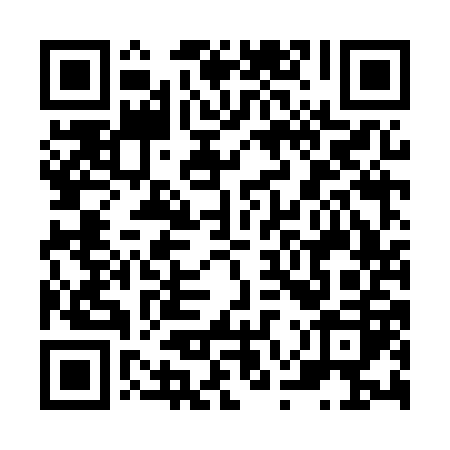 Ramadan times for Borilovets, BulgariaMon 11 Mar 2024 - Wed 10 Apr 2024High Latitude Method: Angle Based RulePrayer Calculation Method: Muslim World LeagueAsar Calculation Method: HanafiPrayer times provided by https://www.salahtimes.comDateDayFajrSuhurSunriseDhuhrAsrIftarMaghribIsha11Mon5:135:136:4912:404:436:326:328:0212Tue5:115:116:4712:404:446:336:338:0313Wed5:095:096:4512:394:456:346:348:0514Thu5:075:076:4412:394:466:356:358:0615Fri5:055:056:4212:394:476:376:378:0716Sat5:035:036:4012:394:486:386:388:0917Sun5:025:026:3812:384:496:396:398:1018Mon5:005:006:3612:384:506:406:408:1119Tue4:584:586:3512:384:516:426:428:1320Wed4:564:566:3312:374:526:436:438:1421Thu4:544:546:3112:374:536:446:448:1622Fri4:524:526:2912:374:546:456:458:1723Sat4:504:506:2712:364:556:466:468:1824Sun4:484:486:2512:364:566:486:488:2025Mon4:464:466:2412:364:576:496:498:2126Tue4:444:446:2212:364:586:506:508:2327Wed4:414:416:2012:354:596:516:518:2428Thu4:394:396:1812:355:006:536:538:2529Fri4:374:376:1612:355:006:546:548:2730Sat4:354:356:1412:345:016:556:558:2831Sun5:335:337:131:346:027:567:569:301Mon5:315:317:111:346:037:577:579:312Tue5:295:297:091:336:047:597:599:333Wed5:275:277:071:336:058:008:009:344Thu5:255:257:051:336:068:018:019:365Fri5:235:237:041:336:068:028:029:376Sat5:205:207:021:326:078:038:039:397Sun5:185:187:001:326:088:058:059:408Mon5:165:166:581:326:098:068:069:429Tue5:145:146:571:316:108:078:079:4310Wed5:125:126:551:316:108:088:089:45